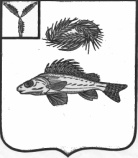 СОВЕТМАРЬЕВСКОГО МУНИЦИПАЛЬНОГО ОБРАЗОВАНИЯЕРШОВСКОГО РАЙОНА САРАТОВСКОЙ ОБЛАСТИРЕШЕНИЕот  15 .11.2017 года                                          № 69-143В соответствии с Бюджетным кодексом Российской Федерации, руководствуясь Уставом Марьевского муниципального образования Ершовского района, Совет Марьевского муниципального образования Ершовского района РЕШИЛ:Внести в Положение о бюджетном процессе Марьевского муниципального образования Ершовского района, утвержденным решением Совета Марьевского муниципального образования Ершовского района от 24.10.2008 № 33-58  следующие изменения:в статье 1 слова «Правоотношения, регулируемые настоящим решением к бюджетным правоотношениям, регулируемым настоящим решением,» заменить словами «К правоотношениям, регулируемым настоящим решением»;часть 2 статьи 2 дополнить пунктами 15 и 16 следующего содержания:«15) порядок проведения публичных слушаний по проектам решений о бюджете Марьевского муниципального образования Ершовского района Саратовской области и об исполнении бюджета Марьевского муниципального образования Ершовского  района Саратовской области;16) ведомственную структуру бюджета на очередной финансовый год.»;пункты 3 и 9 части 4 статьи 2 исключить;в пунктах 10 и 13 части 1 статьи 4 слова «настоящим Кодексом» заменить словами «Бюджетным кодексом»;пункт 12.1 части 1 статьи 4 исключить;часть 1 статьи 9 дополнить пунктами 13-16 следующего содержания:« 13) методика (проекты методик) и расчеты распределения межбюджетных трансфертов;14) верхний предел государственного (муниципального) внутреннего долга на 1 января года, следующего за очередным финансовым годом (очередным финансовым годом и каждым годом планового периода), и (или) верхний предел государственного внешнего долга на 1 января года, следующего за очередным финансовым годом и каждым годом планового периода;15) реестры источников доходов бюджетов бюджетной системы Российской Федерации;16) иные документы и материалы.»;статью 10 исключить.Разместить настоящее постановление на официальном сайте администрации Ершовского  муниципального района.Глава Марьевского муниципального образования                   С.И. Яковлев            О внесении изменений в решение Совета Марьевского муниципального образования Ершовского  района                    от 24.10.2008 №33-58